FORMAZIONE DOCENTI NEOASSUNTI A.S. 2023/2024PEER TO PEER PROGRAMMAZIONE E SVILUPPO CONDIVISO             Il docente neoassunto                                                                                                                                        Il docente tutor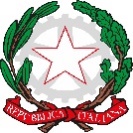 Codice Autonomia n.109MINISTERO DELL’ISTRUZIONE E DEL MERITOISTITUTO COMPRENSIVO STATALE «Leonardo da Vinci»Scuola dell’Infanzia, Primaria e Secondaria di I grado– 84062 Olevano sul Tusciano (SA) –                                                                                         MINISTERO DELL’ISTRUZIONE E DEL MERITOISTITUTO COMPRENSIVO STATALE «Leonardo da Vinci»Scuola dell’Infanzia, Primaria e Secondaria di I grado– 84062 Olevano sul Tusciano (SA) –                                                                                         MINISTERO DELL’ISTRUZIONE E DEL MERITOISTITUTO COMPRENSIVO STATALE «Leonardo da Vinci»Scuola dell’Infanzia, Primaria e Secondaria di I grado– 84062 Olevano sul Tusciano (SA) –                                                                                         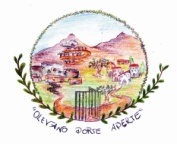 Codice Fiscale: 80025740657Codice Fiscale: 80025740657Sito internet: www.icolevanost.edu.itCodice meccanografico: SAIC86400ACodice meccanografico: SAIC86400ATelefono: 0828 307691Telefono: 0828 307691E-mail: saic86400a@istruzione.itCodice Unico Ufficio: UFXNNOCodice Unico Ufficio: UFXNNOTel/Fax: 0828 612056Tel/Fax: 0828 612056P.E.C. : saic86400a@pec.istruzione.itIndirizzo: Via Leonardo da Vinci, 17Indirizzo: Via Leonardo da Vinci, 17COMPETENZA DA POTENZIARE/COSTRUIRE(da Bilancio delle competenze iniziali)……………………………………………………………………………………………………………………………………….(da Bilancio delle competenze iniziali)……………………………………………………………………………………………………………………………………….(da Bilancio delle competenze iniziali)……………………………………………………………………………………………………………………………………….(da Bilancio delle competenze iniziali)……………………………………………………………………………………………………………………………………….(da Bilancio delle competenze iniziali)……………………………………………………………………………………………………………………………………….SITUAZIONI DI APPRENDIMENTO DA OSSERVARE1^OSSERVAZIONE Esplorazione  Ideazione  Pianificazione Organizzazione  Osservazione Valutazione   altro (specificare) ………………………………………2^OSSERVAZIONE2^OSSERVAZIONEAMBITI OPERATIVI DA SUPPORTARE modalità di conduzione delle attività e delle lezioni sostegno alle motivazioni degli alunni costruzione di un clima relazionale inclusivo modalità di verifica formativa degli apprendimenti.                                               altro (specificare)          ………………………………………………………………………………….. modalità di conduzione delle attività e delle lezioni sostegno alle motivazioni degli alunni costruzione di un clima relazionale inclusivo modalità di verifica formativa degli apprendimenti.                                               altro (specificare)          ………………………………………………………………………………….. modalità di conduzione delle attività e delle lezioni sostegno alle motivazioni degli alunni costruzione di un clima relazionale inclusivo modalità di verifica formativa degli apprendimenti.                                               altro (specificare)          ………………………………………………………………………………….. modalità di conduzione delle attività e delle lezioni sostegno alle motivazioni degli alunni costruzione di un clima relazionale inclusivo modalità di verifica formativa degli apprendimenti.                                               altro (specificare)          ………………………………………………………………………………….. modalità di conduzione delle attività e delle lezioni sostegno alle motivazioni degli alunni costruzione di un clima relazionale inclusivo modalità di verifica formativa degli apprendimenti.                                               altro (specificare)          …………………………………………………………………………………..TEMPIData inizio osservazione                 ……………………………Data conclusione osservazione     ..………………………….Numero osservazioni reciproche  …………………………..CALENDARIO: …………………………………………………………Data inizio osservazione                 ……………………………Data conclusione osservazione     ..………………………….Numero osservazioni reciproche  …………………………..CALENDARIO: …………………………………………………………Data inizio osservazione                 ……………………………Data conclusione osservazione     ..………………………….Numero osservazioni reciproche  …………………………..CALENDARIO: …………………………………………………………Data inizio osservazione                 ……………………………Data conclusione osservazione     ..………………………….Numero osservazioni reciproche  …………………………..CALENDARIO: …………………………………………………………Data inizio osservazione                 ……………………………Data conclusione osservazione     ..………………………….Numero osservazioni reciproche  …………………………..CALENDARIO: …………………………………………………………CLASSI /SEZIONI COINVOLTE